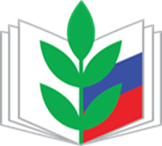 Первичная Профсоюзная Организация работников Муниципального  КАЗЕННОго ДОШКОЛЬНОго  ОБРАЗОВАТЕЛЬНОго УЧРЕЖДЕНИя«ДЕТСКИЙ САД с. КРАСНОПАРТИЗАНСК»Протокол №4.Родительского собрания «Начало нового учебного года – начало нового этапа в жизни детского сада и его воспитанников».  Младшей группы  дошкольного образовательного учреждения.Дата проведения:  сентября   06. 09.2022Количество присутствующих 9 человек.Повестка родительского собрания:Выступление заведующей «Цели и задачи дошкольного образовательного учреждения на 2022 - 2023 учебный год ». Регламент 10 минут.Выступление воспитателя группы «Возрастные особенности детей 2- 5 лет: задачи воспитания и обучения в соответствии с образовательной программой; режим дня дошкольников, расписание занятий; организация дополнительного образования». Регламент 10 минут.Выступление музыкального руководителя. Регламент 5 минутВыступление воспитателя группы «Возрастные особенности детей 2- 5 лет: задачи воспитания и обучения в соответствии с образовательной программой; режим дня дошкольников, расписание занятий; организация дополнительного образования». Регламент 20 минут.Определение и утверждение графика групповых родительских собраний. Регламент 10 минут.Выбор родительского комитета. Регламент 10 минут.Слушали:1. В своем выступлении по первому вопросу заведующая Сулейманова Н.К.познакомила родителей с задачами образовательного учреждения на учебный год.2.По второму вопросу выступила воспитательница Сулейманова А.М..Она познакомила родителей с возрастными особенностями детей 2-5 лет, режимом дня, расписанием занятий. Была сообщена информация о программе, по которой работает дошкольное учреждение, особенностях программы для детей данного возраста. Постановили единогласно: принять к сведению информацию о возрастных особенностях детей пяти лет, режиме дошкольного учреждения.3.По третьему вопросу муз. руководитель Чанкаева И.М. познакомила родителей  с планами на учебный год, целями и задачами, которые будут стоять перед детьми.4. Воспитателем группы была предложена сетка групповых родительских собраний на год.Постановили единогласно: согласиться с представленным планом. Решения собрания:1.Принять к сведению информацию о возрастных особенностях детей 2-5 лет  и особенностях программы по основным предметам. Соблюдать режим дня в детском саду и дома. Прививать детям навыки самообслуживания.Ответственные – родители, воспитатели.Срок исполнения – постоянно.2. Принять к сведению информацию о проведении родительских собраний. Знакомиться с информацией родительского уголка. Выполнять предлагаемые рекомендации.Ответственные: родители.Срок исполнения – постоянно.Председатель родительского собрания: Сагдуллаева Н ГСекретарь родительского собрания:  Хизриева З